О системе внутреннего обеспечения соответствия требованиям антимонопольного законодательства деятельности органов местного самоуправления Новоалександровского городского округа Ставропольского краяВ соответствии с Национальным планом развития конкуренции в Российской Федерации на 2018 - 2020 годы, утвержденным Указом Президента Российской Федерации от 21 декабря 2017 года №618 «Об основных направлениях государственной политики по развитию конкуренции», методическими рекомендациями по созданию и организации федеральными органами исполнительной власти системы внутреннего обеспечения соответствия требованиям антимонопольного законодательства, утвержденными распоряжением Правительства Российской Федерации от 18 октября 2018 г. №2258-р, постановлением Губернатора Ставропольского края от 08 июля 2019 г. №186 «О системе внутреннего обеспечения соответствия требованиям антимонопольного законодательства деятельности органов исполнительной власти Ставропольского края» и в целях организации и функционирования системы внутреннего обеспечения соответствия требованиям антимонопольного законодательства деятельности органов местного самоуправления Новоалександровского городского округа Ставропольского краяПОСТАНОВЛЯЮ:1. Определить:1.1. Правовой отдел администрации Новоалександровского городского округа Ставропольского края уполномоченным органом, осуществляющим координацию деятельности по вопросам организации и функционирования антимонопольного комплаенса.1.2. Рабочую группу по содействию развитию конкуренции на территории Новоалександровского городского округа Ставропольского края, созданную распоряжением администрации Новоалександровского городского округа Ставропольского края от 27 февраля 2018 г. № 65-р (далее – рабочая группа), коллегиальным органом, осуществляющим оценку эффективности организации и функционирования в органах местного самоуправления Новоалександровского городского округа Ставропольского края Ставропольского края антимонопольного комплаенса.2.Установить, что общий контроль за организацией и функционированием антимонопольного комплаенса осуществляется Главой Новоалександровского городского округа Ставропольского края.3. Поручить:3.1. Правовому отделу администрации Новоалександровского городского округа Ставропольского края:3.1.1. В срок до 01 сентября 2019 года разработать и представить на утверждение Положение об организации системы внутреннего обеспечения соответствия требованиям антимонопольного законодательства.3.1.2. Ежегодно, в срок до 01 июня года, следующего за отчетным годом, обеспечивать подготовку и направление сводного доклада об антимонопольном комплаенсе на утверждение в рабочую группу.3.1.3. Сводный доклад об антимонопольном комплаенсе, утвержденный рабочей группой, направлять в установленном порядке для размещения на официальном портале Новоалександровского городского округа Ставропольского края.3.2. Отраслевым (функциональным) органам администрации Новоалександровского городского округа Ставропольского края, структурным подразделениям администрации Новоалександровского городского округа Ставропольского края (в соответствии со штатным расписанием), не обладающие правами юридического лица, ежегодно, в срок до 01 апреля года, следующего за отчетным годом, направлять в правовой отдел администрации Новоалександровского городского округа Ставропольского края информацию об антимонопольном комплаенсе.4. Контроль за выполнением настоящего постановления оставляю за собой.5. Настоящее постановление вступает в силу со дня его подписания.Глава Новоалександровского  городского округаСтавропольского края                                                                      С.Ф. Сагалаев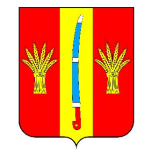 ГЛАВА НОВОАЛЕКСАНДРОВСКОГО ГОРОДСКОГО ОКРУГА СТАВРОПОЛЬСКОГО КРАЯГЛАВА НОВОАЛЕКСАНДРОВСКОГО ГОРОДСКОГО ОКРУГА СТАВРОПОЛЬСКОГО КРАЯГЛАВА НОВОАЛЕКСАНДРОВСКОГО ГОРОДСКОГО ОКРУГА СТАВРОПОЛЬСКОГО КРАЯПОСТАНОВЛЕНИЕПОСТАНОВЛЕНИЕПОСТАНОВЛЕНИЕ22 августа 2019 г.г. Новоалександровск№7